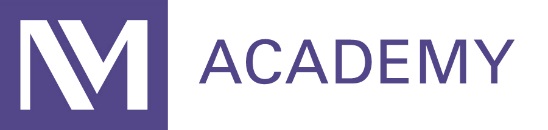 Applicant Name:      						  Date:      Prerequisite Course Checklist* Course work must be completed within the last 7 years+ Course description with content that indicates computer literacy++ Course description with content that includes research process and protocols, data interpretation, literature      review, and application/synthesis of results in the form of a research paperAll prerequisite courses must be passed with grade of "C" or better & prerequisite GPA must be 2.7 or betterDegree Checklist      OR      OR**Degree GPA must be 2.7 or better***Radiation Therapy Academic Affiliate institutions for 3+1 Bachelor’s Degree program are: Benedictine University, Elmhurst University, Lewis University, North Central College, and Roosevelt University       Prerequisite Courses(All courses must be completed prior to program start)  Course TitleCourseNumber  YearCompletedCredit   HoursGrade College/University where course taken  Human Anatomy & Physiology Iwith lab*  Human Anatomy & Physiology IIwith lab*  Precalculus or higher*  General Physics I with lab*  General Physics II with lab*  Written Communication  Verbal Communication  Computer Science+                  Research Methodology++ Completion ofBachelor’s DegreeName of Institution     Date  Completed   Degree earnedFinal GPA**Enrolled in ***Radiation Therapy Academic Affiliate             3+1 Bachelor’s Degree programName of InstitutionCurrent GPA**Completion of JRCERT Radiologic Technology Program with AS degreeName of Institution     Date  Completed   Degree earnedFinal GPA**